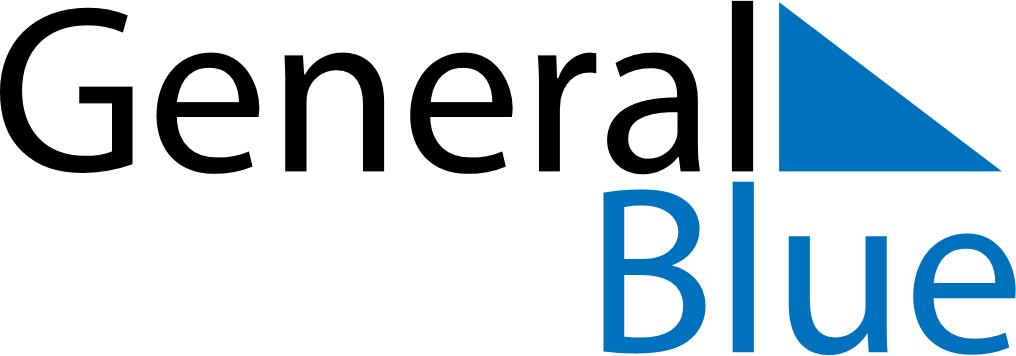 January 2021January 2021January 2021January 2021BotswanaBotswanaBotswanaSundayMondayTuesdayWednesdayThursdayFridayFridaySaturday112New Year’s DayNew Year’s DayNew Year’s Holiday3456788910111213141515161718192021222223242526272829293031